Name of Journal: World Journal of Clinical CasesManuscript NO: 62532Manuscript Type: CORRECTIONCorrigendum to “Probiotic mixture VSL#3: An overview of basic and clinical studies in chronic diseases”Sang LX. Corrigendum to “Probiotic mixture VSL#3: An overview of basic and clinical studies in chronic diseases”Li-Xuan SangLi-Xuan Sang, Department of Geriatrics, the First Affiliated Hospital, China Medical University, Shenyang 110001, Liaoning Province, ChinaAuthor contributions: Sang LX solely contributed to this paper.Corresponding author: Li-Xuan Sang, PhD, Associate Professor, Department of Geriatrics, the First Affiliated Hospital, China Medical University, No. 155, Nanjing North Street, Heping District, Shenyang 110001, Liaoning Province, China. sanglixuan2008@163.comReceived: January 11, 2021Revised: May 7, 2021Accepted: May 24, 2021Published online: July 16, 2021AbstractCorrection to: Cheng FS, Pan D, Chang B, Jiang M, Sang LX. Probiotic mixture VSL#3: An overview of basic and clinical studies in chronic diseases. World J Clin Cases 2020; 8: 1361-1384. We are the team of Min Jiang and Li-Xuan Sang from the First Affiliated Hospital, China Medical University. Now we solemnly declare that the studies mentioned in this article[1] evaluated the probiotic formulation known as VSL#3 before January 31, 2016. The probiotic formulation is now commonly referred to as De Simone Formulation. In addition, the product currently known as VSL#3 is not the same as De Simone Formulation. De Simone Formulation is now available as Visbiome in the United States and Vivomixx in Europe.Key Words: Correction; Probiotic mixture VSL#3; Intestinal barrier function; Chronic diseases; Cytokines; Therapeutic use©The Author(s) 2021. Published by Baishideng Publishing Group Inc. All rights reserved. Citation: Sang LX. Corrigendum to “Probiotic mixture VSL#3: An overview of basic and clinical studies in chronic diseases”. World J Clin Cases 2021; 9(20): 5752-5753  URL: https://www.wjgnet.com/2307-8960/full/v9/i20/5752.htm  DOI: https://dx.doi.org/10.12998/wjcc.v9.i20.5752Core Tip: This manuscript is to further explain VSL#3 mentioned in it for probiotic mixture VSL#3: An overview of basic and clinical studies in chronic diseases (World J Clin Cases 2020; 8: 1361-1384).CORRECTIONCorrection to: Cheng FS, Pan D, Chang B, Jiang M, Sang LX. Probiotic mixture VSL#3: An overview of basic and clinical studies in chronic diseases. World J Clin Cases 2020; 8: 1361-1384 PMID: 32368530 DOI: 10.12998/wjcc.v8.i8.1361.We are the team of Min Jiang and Li-Xuan Sang from the First Affiliated Hospital, China Medical University. We published an article about probiotic mixture VSL#3 on April 26, 2020. Now we solemnly declare that the studies mentioned in this article[1] evaluated the probiotic formulation known as VSL#3 before January 31, 2016. The probiotic formulation is now commonly referred to as De Simone Formulation. In addition, the product currently known as VSL#3 is not the same as De Simone Formulation. De Simone Formulation is now available as Visbiome in the United States and Vivomixx in Europe.REFERENCES1 Cheng FS, Pan D, Chang B, Jiang M, Sang LX. Probiotic mixture VSL#3: An overview of basic and clinical studies in chronic diseases. World J Clin Cases 2020; 8: 1361-1384 [PMID: 32368530 DOI: 10.12998/wjcc.v8.i8.1361]FootnotesConflict-of-interest statement:/Open-Access: This article is an open-access article that was selected by an in-house editor and fully peer-reviewed by external reviewers. It is distributed in accordance with the Creative Commons Attribution NonCommercial (CC BY-NC 4.0) license, which permits others to distribute, remix, adapt, build upon this work non-commercially, and license their derivative works on different terms, provided the original work is properly cited and the use is non-commercial. See: http://creativecommons.org/Licenses/by-nc/4.0/Manuscript source: Unsolicited ManuscriptPeer-review started: January 11, 2021First decision: April 29, 2021Article in press: May 24, 2021Specialty type: Gastroenterology and HepatologyCountry/Territory of origin: ChinaPeer-review report’s scientific quality classificationGrade A (Excellent): 0Grade B (Very good): BGrade C (Good): 0Grade D (Fair): 0Grade E (Poor): 0P-Reviewer: Chae Y S-Editor: Zhang L L-Editor: A P-Editor: Yuan YY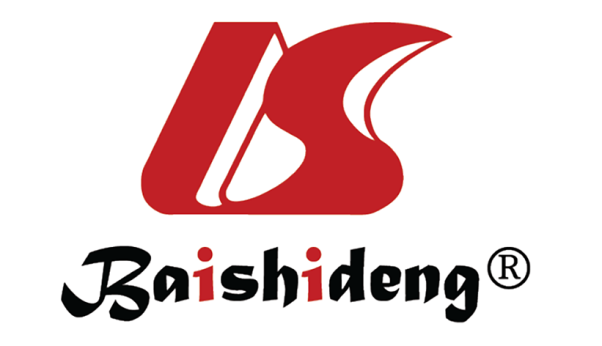 Published by Baishideng Publishing Group Inc7041 Koll Center Parkway, Suite 160, Pleasanton, CA 94566, USATelephone: +1-925-3991568E-mail: bpgoffice@wjgnet.comHelp Desk: https://www.f6publishing.com/helpdeskhttps://www.wjgnet.com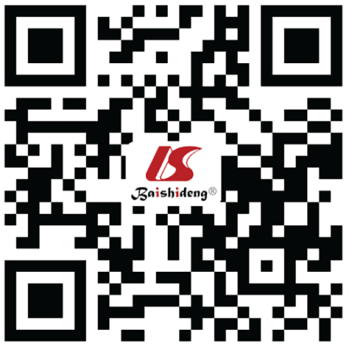 © 2021 Baishideng Publishing Group Inc. All rights reserved.